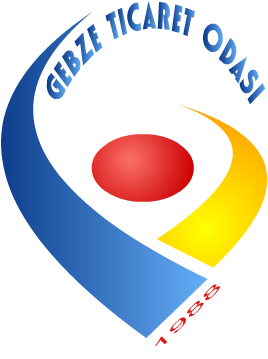 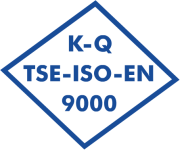 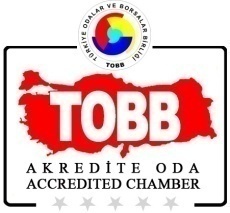 (23.03.2017)BASIN BİLDİRİSİ“GEBZE TİCARET ODASI” Yönetim Kurulu Başkanı NAİL ÇİLER, “ÜÇ AYLARIN BAŞLANGICI ve REGAİB KANDİLİ” Dolayısıyla Bir Açıklamada Bulundu.	Merhamet, yardımlaşma, paylaşım, birlik beraberlik ve dayanışma duygularının beraberinde iyiliklerin arttığı, manevi hayatımızda ayrıcalıklı bir yeri ve önemi bulunan mübarek “Üç Aylara ve “Regaib Kandili”ne ulaşmış bulunuyoruz.  	İç dünyamıza yöneldiğimiz bu özel aylarda manevi hayatımızda, gelenek ve göreneklerimizde var olan aile, kardeşlik, akrabalık, komşuluk gibi bağların pekişmesi ve birliktelik duygularının öneminin artmasıyla insanlığın ortak huzurunu tehdit eden tüm unsurların ortadan kalkacağına, iş dünyamızda bolluk bereket, ülkemizde, İslam aleminde ve dünyamızda kalıcı barış ve huzurun sağlanacağına olan umudumuz, inancımız kuvvetlenmektedir.	Ümit, hoşgörü ve dayanışma duyguları içinde, ülkemizin ve bütün İslam âleminin “Üç Aylarının ve Regaib Kandili”nin mübarek olmasını, dualarımızın kabulünü, sevginin ve huzurun tüm İslam aleminde yayılmasını dilerim.